Приложение 2 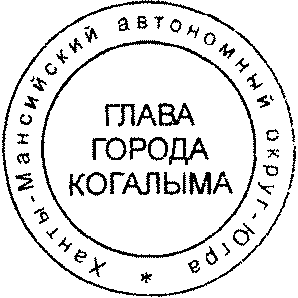 к постановлению Администрации города Когалыма от 23.08.2019 №1848ФОРМАсводного отчета о результатах проведения оценки регулирующего воздействия проекта муниципального нормативного правового актаОбщая информация2. Степень регулирующего воздействияпроекта муниципального нормативного правового акта3. Описание проблемы, на решение которой направлен предлагаемый способ регулирования, оценка негативных эффектов, возникающихв связи с наличием рассматриваемой проблемы4. Опыт решения аналогичных проблем в других муниципальных образованиях ХМАО – Югры и субъектах Российской Федерации, международный опыт в соответствующих сферах деятельности5. Цели предлагаемого регулирования и их соответствие принципам правового регулирования, программным документамПрезидента Российской Федерации, Правительства Российской Федерации, Ханты-Мансийского автономного округа – Югры, администрации города Когалыма6. Описание предлагаемого регулирования и иных возможныхспособов решения проблемы7. Основные группы субъектов предпринимательской и инвестиционной деятельности, иные заинтересованные лица, включая органы государственной власти, интересы которых будут затронуты предлагаемым правовым регулированием, оценка количества таких субъектов7.1. Анализ влияния социально-экономических последствийреализации проекта муниципального нормативного правового акта на деятельность субъектов малого и среднего предпринимательства8. Новые функции, полномочия, обязанности и права органов местного самоуправления или сведения об их изменении, а также порядок их реализации9. Оценка соответствующих расходов (возможных поступлений) бюджета города Когалыма10. Новые преимущества, а также обязанности или ограничения для субъектов предпринимательской и инвестиционной деятельности либо изменение содержания существующих обязанностей и ограничений, а также порядок организации их исполнения, оценка расходов и доходов субъектов предпринимательской и инвестиционной деятельности, связанных с необходимостью соблюдения установленных обязанностей или ограничений либо изменением содержания таких обязанностей и ограничений11. Риски решения проблемы предложенным способом регулирования и риски негативных последствий, а также описание методов контроля эффективности избранного способа достижения целей регулирования12. Индикативные показатели, программы мониторинга и иные способы (методы) оценки достижения заявленных целей регулирования13. Предполагаемая дата вступления в силу проекта муниципального нормативного правового акта, необходимость установления переходных положений (переходного периода), а также экспериментаУказание (при наличии) на приложения.Сроки проведения публичного обсужденияпроекта муниципального нормативного правового акта:Сроки проведения публичного обсужденияпроекта муниципального нормативного правового акта:начало:«___»________ 20 ____ годаокончание:«___»________ 20 ____ годаСведения о количестве замечаний и предложений, полученных в ходе проведения публичных консультаций по проекту муниципального нормативного правового акта:Сведения о количестве замечаний и предложений, полученных в ходе проведения публичных консультаций по проекту муниципального нормативного правового акта:Всего замечаний и предложений, из нихуказывается количествоучтено полностьюучтено частичноне учтено1.1.Регулирующий орган (далее – разработчик): (указываются полное и краткое наименования)Регулирующий орган (далее – разработчик): (указываются полное и краткое наименования)1.2.Сведения об исполнительных органах муниципальной власти – соисполнителях: (указываются полное и краткое наименования)Сведения об исполнительных органах муниципальной власти – соисполнителях: (указываются полное и краткое наименования)1.3.Вид и наименование проекта муниципального нормативного правового акта: (место для текстового описания)Вид и наименование проекта муниципального нормативного правового акта: (место для текстового описания)1.4.Краткое описание содержания предлагаемого правового регулирования, основание для разработки проекта муниципального нормативного правового акта: (место для текстового описания)Краткое описание содержания предлагаемого правового регулирования, основание для разработки проекта муниципального нормативного правового акта: (место для текстового описания)1.5.Контактная информация исполнителя разработчика:Контактная информация исполнителя разработчика:1.5.Ф.И.О.:1.5.Должность:1.5.Тел:1.5.Адрес электронной почты:2.1.Степень регулирующего воздействия проекта муниципального нормативного правового акта: (высокая/ средняя/ низкая)2.2.Обоснование отнесения проекта муниципального нормативного правового акта к определенной степени регулирующего воздействия: (место для текстового описания)Обоснование отнесения проекта муниципального нормативного правового акта к определенной степени регулирующего воздействия: (место для текстового описания)3.1.Описание проблемы, на решение которой направлен предлагаемый способ регулирования, условий и факторов ее существования (в том числе описание убытков в виде реального ущерба и упущенной выгоды, и их количественная оценка): (место для текстового описания)3.2.Негативные эффекты, возникающие в связи с наличием проблемы: (место для текстового описания)3.3.Информация о возникновении, выявлении проблемы, принятых мерах, направленных на ее решение, а также затраченных ресурсах и достигнутых результатах решения проблемы: (место для текстового описания)3.4.Описание условий, при которых проблема может быть решена в целом без вмешательства со стороны государства: (место для текстового описания)3.5.Источники данных: (место для текстового описания)3.6.Иная информация о проблеме: (место для текстового описания)4.1.Опыт решения аналогичных проблем в других муниципальных образованиях ХМАО – Югры и субъектах Российской Федерации, международный опыт в соответствующих сферах деятельности: (место для текстового описания)4.2.Источники данных: (место для текстового описания)5.1.Цели предлагаемого регулирования:5.2.Установленные сроки достижения целей предлагаемого регулирования:(Цель 1)(Цель 1)(Цель №)(Цель №)5.3.Обоснование цели предлагаемого регулирования и их соответствия предлагаемого регулирования и их соответствие принципам правового регулирования, программным документам Президента Российской Федерации, Правительства Российской Федерации, Ханты-Мансийского автономного округа – Югры, администрации города Когалыма: (место для текстового описания)Обоснование цели предлагаемого регулирования и их соответствия предлагаемого регулирования и их соответствие принципам правового регулирования, программным документам Президента Российской Федерации, Правительства Российской Федерации, Ханты-Мансийского автономного округа – Югры, администрации города Когалыма: (место для текстового описания)Обоснование цели предлагаемого регулирования и их соответствия предлагаемого регулирования и их соответствие принципам правового регулирования, программным документам Президента Российской Федерации, Правительства Российской Федерации, Ханты-Мансийского автономного округа – Югры, администрации города Когалыма: (место для текстового описания)5.4.Иная информация о целях предлагаемого регулирования: (место для текстового описания)Иная информация о целях предлагаемого регулирования: (место для текстового описания)Иная информация о целях предлагаемого регулирования: (место для текстового описания)6.1.Описание предлагаемого способа решения проблемы и преодоления связанных с ней негативных эффектов: (место для текстового описания)6.2.Описание иных способов решения проблемы (с указанием того, каким образом каждым из способов могла бы быть решена проблема): (место для текстового описания)6.3.Обоснование выбора предлагаемого способа решения проблемы: (место для текстового описания)6.4.Иная информация о предлагаемом способе решения проблемы: (место для текстового описания)7.1.Группа участников отношений:7.2.Оценка количества участников отношений:(Описание группы субъектов предпринимательской и инвестиционной деятельности №)(Описание группы субъектов предпринимательской и инвестиционной деятельности №)(Описание иной группы участников отношений №)(Описание иной группы участников отношений №)7.3.Источники данных: (место для текстового описания)Источники данных: (место для текстового описания)Источники данных: (место для текстового описания)7.1.1. Оценка структуры регулируемых субъектов по категориям7.1.1. Оценка структуры регулируемых субъектов по категориям7.1.1. Оценка структуры регулируемых субъектов по категориямКоличественная (интервальная оценка)Количественная (интервальная оценка)Количественная (интервальная оценка)Удельный вес (%)МикропредприятияМикропредприятияМикропредприятияМалые предприятияМалые предприятияМалые предприятияСредние предприятияСредние предприятияСредние предприятияКрупные предприятияКрупные предприятияКрупные предприятия7.1.2. Источники данных: (место для текстового описания)7.1.2. Источники данных: (место для текстового описания)7.1.2. Источники данных: (место для текстового описания)7.1.2. Источники данных: (место для текстового описания)7.1.2. Источники данных: (место для текстового описания)7.1.2. Источники данных: (место для текстового описания)7.1.2. Источники данных: (место для текстового описания)7.1.3. Оценка влияния проекта нормативного правового акта на достижение целевых ориентиров Стратегии развития малого и среднего предпринимательства в Российской Федерации(место для текстового описания)7.1.3. Оценка влияния проекта нормативного правового акта на достижение целевых ориентиров Стратегии развития малого и среднего предпринимательства в Российской Федерации(место для текстового описания)7.1.3. Оценка влияния проекта нормативного правового акта на достижение целевых ориентиров Стратегии развития малого и среднего предпринимательства в Российской Федерации(место для текстового описания)7.1.3. Оценка влияния проекта нормативного правового акта на достижение целевых ориентиров Стратегии развития малого и среднего предпринимательства в Российской Федерации(место для текстового описания)7.1.3. Оценка влияния проекта нормативного правового акта на достижение целевых ориентиров Стратегии развития малого и среднего предпринимательства в Российской Федерации(место для текстового описания)7.1.3. Оценка влияния проекта нормативного правового акта на достижение целевых ориентиров Стратегии развития малого и среднего предпринимательства в Российской Федерации(место для текстового описания)7.1.3. Оценка влияния проекта нормативного правового акта на достижение целевых ориентиров Стратегии развития малого и среднего предпринимательства в Российской Федерации(место для текстового описания)7.1.4. Описание социально-экономических последствий реализации проекта муниципального нормативного правового акта7.1.4. Описание социально-экономических последствий реализации проекта муниципального нормативного правового акта7.1.5 Количественная оценка7.1.5 Количественная оценка7.1.5 Количественная оценка7.1.5 Количественная оценка7.1.5 Количественная оценка7.1.4. Описание социально-экономических последствий реализации проекта муниципального нормативного правового акта7.1.4. Описание социально-экономических последствий реализации проекта муниципального нормативного правового актаЕдиновременныеЕдиновременныеЕдиновременныеПериодическиеПериодическиеСодержательные издержкиСодержательные издержкиСодержательные издержкиСодержательные издержкиСодержательные издержкиСодержательные издержкиСодержательные издержкиВид издержек 1Вид издержек 1Вид издержек №Вид издержек №Информационные издержкиИнформационные издержкиИнформационные издержкиИнформационные издержкиИнформационные издержкиИнформационные издержкиИнформационные издержкиВид издержек 1Вид издержек 1Вид издержек №Вид издержек №Преимущества и (или) иные выгодыПреимущества и (или) иные выгодыПреимущества и (или) иные выгодыПреимущества и (или) иные выгодыПреимущества и (или) иные выгодыПреимущества и (или) иные выгодыПреимущества и (или) иные выгодыПреимущество 1Преимущество 1Преимущество №Преимущество №7.1.6. Итого:7.1.6. Итого:7.1.6. Итого:7.1.6. Итого:7.1.6. Итого:7.1.6. Итого:7.1.6. Итого:Издержки (содержательные и информационные)Издержки (содержательные и информационные)Преимущества и (или) иные выгодыПреимущества и (или) иные выгоды7.1.7. Источники данных:(место для текстового описания)7.1.7. Источники данных:(место для текстового описания)7.1.7. Источники данных:(место для текстового описания)7.1.7. Источники данных:(место для текстового описания)7.1.7. Источники данных:(место для текстового описания)7.1.7. Источники данных:(место для текстового описания)7.1.7. Источники данных:(место для текстового описания)7.1.8. Нормативно-правовые и (или) организационные меры, предпринятые для сокращения диспропорций в нагрузке, связанной с реализацией проекта муниципального нормативного правового акта7.1.8. Нормативно-правовые и (или) организационные меры, предпринятые для сокращения диспропорций в нагрузке, связанной с реализацией проекта муниципального нормативного правового акта7.1.8. Нормативно-правовые и (или) организационные меры, предпринятые для сокращения диспропорций в нагрузке, связанной с реализацией проекта муниципального нормативного правового акта7.1.8. Нормативно-правовые и (или) организационные меры, предпринятые для сокращения диспропорций в нагрузке, связанной с реализацией проекта муниципального нормативного правового акта7.1.8. Нормативно-правовые и (или) организационные меры, предпринятые для сокращения диспропорций в нагрузке, связанной с реализацией проекта муниципального нормативного правового акта7.1.8. Нормативно-правовые и (или) организационные меры, предпринятые для сокращения диспропорций в нагрузке, связанной с реализацией проекта муниципального нормативного правового акта7.1.8. Нормативно-правовые и (или) организационные меры, предпринятые для сокращения диспропорций в нагрузке, связанной с реализацией проекта муниципального нормативного правового актаНормативно-правовыеОрганизационные 7.1.9. Прогноз количественной динамики структуры регулируемых субъектов по категориям при введении предлагаемого регулированияМикропредприятияМикропредприятияМалые предприятияСредние предприятияСредние предприятияСредние предприятия(год 1)(год №)8.1. Описание новых или изменения существующих функций, полномочий, обязанностей или прав8.2. Порядок реализации8.3. Оценка изменения трудозатрат и (или) потребностей в иных ресурсахНаименование органа:Наименование органа:Наименование органа:Наименование органа:Наименование органа:Наименование органа:9.1. Наименование новой или изменяемой функции, полномочия, обязанности или права9.1. Наименование новой или изменяемой функции, полномочия, обязанности или права9.2. Описание видов расходов (возможных поступлений) бюджета города Когалыма9.2. Описание видов расходов (возможных поступлений) бюджета города Когалыма9.3. Количественная оценка расходов (возможных поступлений)9.4.Наименование органа:Наименование органа:Наименование органа:Наименование органа:9.4.1.Наименование новой или изменяемой функции, полномочия, обязанности или права9.4.2.Всего единовременные расходы за период__________:9.4.1.Наименование новой или изменяемой функции, полномочия, обязанности или права9.4.2.на ________ год9.4.1.Наименование новой или изменяемой функции, полномочия, обязанности или права9.4.2.на ________ год9.4.1.Наименование новой или изменяемой функции, полномочия, обязанности или права9.4.2.на ________ год9.4.1.Наименование новой или изменяемой функции, полномочия, обязанности или права9.4.2.на ________ год9.4.1.Наименование новой или изменяемой функции, полномочия, обязанности или права9.4.2.на ________ год9.4.1.Наименование новой или изменяемой функции, полномочия, обязанности или права9.4.3.Всего периодические расходы за период___________:9.4.1.Наименование новой или изменяемой функции, полномочия, обязанности или права9.4.3.на ________ год9.4.1.Наименование новой или изменяемой функции, полномочия, обязанности или права9.4.3.на ________ год9.4.1.Наименование новой или изменяемой функции, полномочия, обязанности или права9.4.3.на ________ год9.4.1.Наименование новой или изменяемой функции, полномочия, обязанности или права9.4.3.на ________ год9.4.1.Наименование новой или изменяемой функции, полномочия, обязанности или права9.4.3.на ________ год9.4.1.Наименование новой или изменяемой функции, полномочия, обязанности или права9.4.4.Всего возможные поступления за период __________:9.4.1.Наименование новой или изменяемой функции, полномочия, обязанности или права9.4.4.на ________ год9.4.1.Наименование новой или изменяемой функции, полномочия, обязанности или права9.4.4.на ________ год9.4.1.Наименование новой или изменяемой функции, полномочия, обязанности или права9.4.4.на ________ год9.4.1.Наименование новой или изменяемой функции, полномочия, обязанности или права9.4.4.на ________ год9.4.1.Наименование новой или изменяемой функции, полномочия, обязанности или права9.4.4.на ________ год9.5.Наименование органа:Наименование органа:Наименование органа:Наименование органа:9.5.1.Наименование новой или изменяемой функции, полномочия, обязанности или права9.5.2.Всего единовременные расходы за период__________:9.5.1.Наименование новой или изменяемой функции, полномочия, обязанности или правана ________ год9.5.1.Наименование новой или изменяемой функции, полномочия, обязанности или правана ________ год9.5.1.Наименование новой или изменяемой функции, полномочия, обязанности или правана ________ год9.5.1.Наименование новой или изменяемой функции, полномочия, обязанности или правана ________ год9.5.1.Наименование новой или изменяемой функции, полномочия, обязанности или правана ________ год9.5.1.Наименование новой или изменяемой функции, полномочия, обязанности или права9.5.3.Всего периодические расходы за период___________:9.5.1.Наименование новой или изменяемой функции, полномочия, обязанности или правана ________ год9.5.1.Наименование новой или изменяемой функции, полномочия, обязанности или правана ________ год9.5.1.Наименование новой или изменяемой функции, полномочия, обязанности или правана ________ год9.5.1.Наименование новой или изменяемой функции, полномочия, обязанности или правана ________ год9.5.1.Наименование новой или изменяемой функции, полномочия, обязанности или правана ________ год9.5.1.Наименование новой или изменяемой функции, полномочия, обязанности или права9.5.4.Всего возможные поступления за период __________:9.5.1.Наименование новой или изменяемой функции, полномочия, обязанности или правана ________ год9.5.1.Наименование новой или изменяемой функции, полномочия, обязанности или правана ________ год9.5.1.Наименование новой или изменяемой функции, полномочия, обязанности или правана ________ год9.5.1.Наименование новой или изменяемой функции, полномочия, обязанности или правана ________ год9.5.1.Наименование новой или изменяемой функции, полномочия, обязанности или правана ________ год9.6.Итого единовременные расходы за период __________:Итого единовременные расходы за период __________:Итого единовременные расходы за период __________:9.7.Итого периодические расходы за период____________:Итого периодические расходы за период____________:Итого периодические расходы за период____________:9.8.Итого возможные поступления за период_____________:Итого возможные поступления за период_____________:Итого возможные поступления за период_____________:9.9.Иные сведения о расходах (возможных поступлениях) бюджета города Когалыма:(место для текстового описания)Иные сведения о расходах (возможных поступлениях) бюджета города Когалыма:(место для текстового описания)Иные сведения о расходах (возможных поступлениях) бюджета города Когалыма:(место для текстового описания)Иные сведения о расходах (возможных поступлениях) бюджета города Когалыма:(место для текстового описания)9.10.Источники данных:(место для текстового описания)Источники данных:(место для текстового описания)Источники данных:(место для текстового описания)Источники данных:(место для текстового описания)10.1. Группа участников отношений10.2. Описание новых преимуществ, обязанностей, ограничений или изменения содержания существующих обязанностей и ограничений10.3. Порядок организации исполнения обязанностей и ограничений10.4. Описание и оценка видов расходов (доходов)(Группа участников отношений №)(Группа участников отношений №)(Группа участников отношений №)11.1. Риски решения проблемы предложенным способом и риски негативных последствий11.1. Риски решения проблемы предложенным способом и риски негативных последствий11.2. Оценка вероятности наступления рисков11.3. Методы контроля эффективности избранного способа достижения целей регулирования11.4. Степень контроля рисков(Риск 1)(Риск 1)(Риск №)(Риск №)11.5.Источники данных: (место для текстового описания)Источники данных: (место для текстового описания)Источники данных: (место для текстового описания)Источники данных: (место для текстового описания)12.1.Цели предлагаемого регулирования12.1.Цели предлагаемого регулирования12.2.Индикативные показатели12.3.Единицы измерения индикативных показателей12.3.Единицы измерения индикативных показателей12.4.Способы расчета индикативных показателей(Цель 1)(Цель 1)(Цель 2)(Цель 2)12.5.Информация о программах мониторинга и иных способах (методах) оценки достижения заявленных целей регулирования: (место для текстового описания)Информация о программах мониторинга и иных способах (методах) оценки достижения заявленных целей регулирования: (место для текстового описания)Информация о программах мониторинга и иных способах (методах) оценки достижения заявленных целей регулирования: (место для текстового описания)Информация о программах мониторинга и иных способах (методах) оценки достижения заявленных целей регулирования: (место для текстового описания)Информация о программах мониторинга и иных способах (методах) оценки достижения заявленных целей регулирования: (место для текстового описания)12.6.Оценка затрат на осуществление мониторинга (в среднем в год):Оценка затрат на осуществление мониторинга (в среднем в год):Оценка затрат на осуществление мониторинга (в среднем в год):_____________млн. руб._____________млн. руб.12.7.Описание источников информации для расчета показателей (индикаторов): (место для текстового описания)Описание источников информации для расчета показателей (индикаторов): (место для текстового описания)Описание источников информации для расчета показателей (индикаторов): (место для текстового описания)Описание источников информации для расчета показателей (индикаторов): (место для текстового описания)Описание источников информации для расчета показателей (индикаторов): (место для текстового описания)13.1.Предполагаемая дата вступления в силу проекта муниципального нормативного правового акта:Предполагаемая дата вступления в силу проекта муниципального нормативного правового акта:«___ »__________20 ___ года13.2.Необходимость установления переходных положений (переходного периода): (есть/ нет)13.3.Срок (если есть необходимость): (дней с момента принятия проекта нормативного правового акта)Руководитель структурного подразделения регулирующего органа, или его заместитель(инициалы, фамилия)ДатаПодпись